Insert main headings using “Template – heading 1 style”Include the text of the Procedure. Insert using “Template – body text” style. The Procedure should set out and describe the processes and actions required to enable the implementation of a Policy.Descriptions should include specific responsibilities, timelines and circumstances in which procedures are varied.Insert sub-heading using “Template – heading 2 style”Insert text using “template – body text style”.Insert sub-heading using “Template – heading 2 style”Main headingSub-headingSub-heading[Numbered paragraphs, if required]Sub-heading[Numbered paragraphs, if required]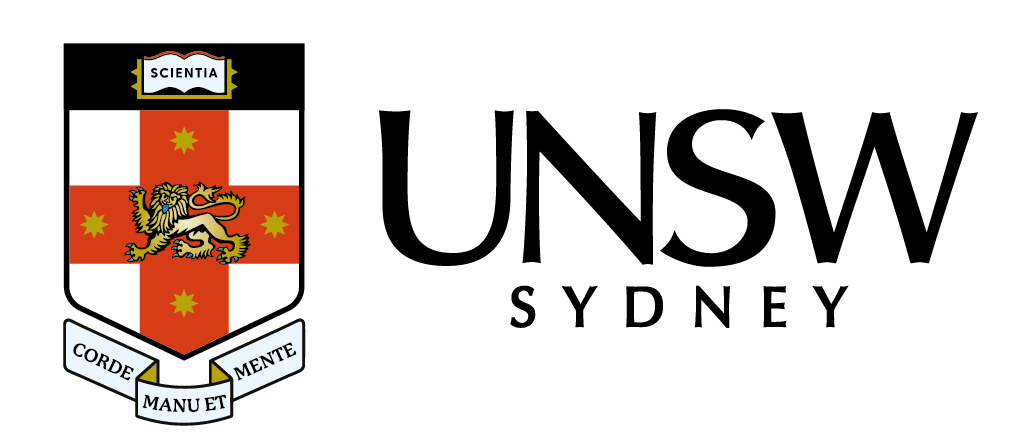 Insert title of the Procedure using “Procedure Name” The title should be clear and concise and avoid the use of acronyms. It should not start with Procedure or UNSW.Insert title of the Procedure using “Procedure Name” The title should be clear and concise and avoid the use of acronyms. It should not start with Procedure or UNSW.Insert title of the Procedure using “Procedure Name” The title should be clear and concise and avoid the use of acronyms. It should not start with Procedure or UNSW.Insert title of the Procedure using “Procedure Name” The title should be clear and concise and avoid the use of acronyms. It should not start with Procedure or UNSW.VersionApproved byApproved byApproval dateEffective dateNext full reviewX.X[to be completed][to be completed]XX Month YearXX Month YearMonth YearProcedure StatementProcedure StatementProcedure StatementProcedure StatementProcedure StatementProcedure StatementPurposePurposeState the purpose of the Procedure. This should be a short statement. It may include risks to be addressed or benefits to be achieved.State the purpose of the Procedure. This should be a short statement. It may include risks to be addressed or benefits to be achieved.State the purpose of the Procedure. This should be a short statement. It may include risks to be addressed or benefits to be achieved.State the purpose of the Procedure. This should be a short statement. It may include risks to be addressed or benefits to be achieved.ScopeScopeSpecify the groups to whom the Procedure applies, e.g.: all staff/students or particular cohorts.Specify the groups to whom the Procedure applies, e.g.: all staff/students or particular cohorts.Specify the groups to whom the Procedure applies, e.g.: all staff/students or particular cohorts.Specify the groups to whom the Procedure applies, e.g.: all staff/students or particular cohorts.Are Local Documents on this subject permitted?Are Local Documents on this subject permitted? Yes, however Local Documents must be consistent with this University-wide Document Yes, however Local Documents must be consistent with this University-wide Document Yes, however Local Documents must be consistent with this University-wide Document  NoProcedure Processes and ActionsProcedure Processes and ActionsProcedure Processes and ActionsProcedure Processes and ActionsProcedure Processes and ActionsProcedure Processes and ActionsAccountabilitiesAccountabilitiesAccountabilitiesAccountabilitiesAccountabilitiesAccountabilitiesResponsible OfficerResponsible OfficerTitle of the senior executive having greatest overall responsibility for the subject area that this Procedure relates to.Title of the senior executive having greatest overall responsibility for the subject area that this Procedure relates to.Title of the senior executive having greatest overall responsibility for the subject area that this Procedure relates to.Title of the senior executive having greatest overall responsibility for the subject area that this Procedure relates to.Contact OfficerContact OfficerTitle of the person responsible for the day to day management of this Procedure and who will assist with queries. Title of the person responsible for the day to day management of this Procedure and who will assist with queries. Title of the person responsible for the day to day management of this Procedure and who will assist with queries. Title of the person responsible for the day to day management of this Procedure and who will assist with queries. Supporting InformationSupporting InformationSupporting InformationSupporting InformationSupporting InformationSupporting InformationLegislative ComplianceLegislative ComplianceThis Procedure supports the University’s compliance with the following legislation:List the full titles and URLs of any applicable State or Federal legislation, including any relevant pinpoint references. If relevant, list any UNSW statutes/regulations that this Procedure relates to. Any variation to Procedures must remain consistent with the parent statute or regulation.If none, insert “Nil”. Legislation listed here must be included in the UNSW Legislation Register.Contact the UNSW Compliance Manager for further advice when completing this section.This Procedure supports the University’s compliance with the following legislation:List the full titles and URLs of any applicable State or Federal legislation, including any relevant pinpoint references. If relevant, list any UNSW statutes/regulations that this Procedure relates to. Any variation to Procedures must remain consistent with the parent statute or regulation.If none, insert “Nil”. Legislation listed here must be included in the UNSW Legislation Register.Contact the UNSW Compliance Manager for further advice when completing this section.This Procedure supports the University’s compliance with the following legislation:List the full titles and URLs of any applicable State or Federal legislation, including any relevant pinpoint references. If relevant, list any UNSW statutes/regulations that this Procedure relates to. Any variation to Procedures must remain consistent with the parent statute or regulation.If none, insert “Nil”. Legislation listed here must be included in the UNSW Legislation Register.Contact the UNSW Compliance Manager for further advice when completing this section.This Procedure supports the University’s compliance with the following legislation:List the full titles and URLs of any applicable State or Federal legislation, including any relevant pinpoint references. If relevant, list any UNSW statutes/regulations that this Procedure relates to. Any variation to Procedures must remain consistent with the parent statute or regulation.If none, insert “Nil”. Legislation listed here must be included in the UNSW Legislation Register.Contact the UNSW Compliance Manager for further advice when completing this section.Parent Document (Policy)Parent Document (Policy)Include the title and URL of any Policy that this Procedure supports.Include the title and URL of any Policy that this Procedure supports.Include the title and URL of any Policy that this Procedure supports.Include the title and URL of any Policy that this Procedure supports.Supporting DocumentsSupporting DocumentsInclude titles and URLs of Guidelines or Documents that directly support the Procedure. If none, insert ‘Nil”.Include titles and URLs of Guidelines or Documents that directly support the Procedure. If none, insert ‘Nil”.Include titles and URLs of Guidelines or Documents that directly support the Procedure. If none, insert ‘Nil”.Include titles and URLs of Guidelines or Documents that directly support the Procedure. If none, insert ‘Nil”.Related DocumentsRelated DocumentsInclude titles and URLs of any documents that relate to, but do not directly support, the Procedure. This may include other UNSW Policies, Procedures, Standards and Guidelines, or non-University materials such as regulatory codes and standards. If none, insert ‘Nil’.Include titles and URLs of any documents that relate to, but do not directly support, the Procedure. This may include other UNSW Policies, Procedures, Standards and Guidelines, or non-University materials such as regulatory codes and standards. If none, insert ‘Nil’.Include titles and URLs of any documents that relate to, but do not directly support, the Procedure. This may include other UNSW Policies, Procedures, Standards and Guidelines, or non-University materials such as regulatory codes and standards. If none, insert ‘Nil’.Include titles and URLs of any documents that relate to, but do not directly support, the Procedure. This may include other UNSW Policies, Procedures, Standards and Guidelines, or non-University materials such as regulatory codes and standards. If none, insert ‘Nil’.Superseded DocumentsSuperseded DocumentsList all documents superseded by this Procedure. If none, insert ‘Nil’.List all documents superseded by this Procedure. If none, insert ‘Nil’.List all documents superseded by this Procedure. If none, insert ‘Nil’.List all documents superseded by this Procedure. If none, insert ‘Nil’.File NumberFile Number[For Governance Use][For Governance Use][For Governance Use][For Governance Use]Definitions and AcronymsDefinitions and AcronymsDefinitions and AcronymsDefinitions and AcronymsDefinitions and AcronymsDefinitions and AcronymsInsert Term Insert Term Insert definition of terms used within this Procedure and expand any acronyms used. Add extra rows below as required.Insert definition of terms used within this Procedure and expand any acronyms used. Add extra rows below as required.Insert definition of terms used within this Procedure and expand any acronyms used. Add extra rows below as required.Insert definition of terms used within this Procedure and expand any acronyms used. Add extra rows below as required.Insert TermInsert TermRevision HistoryRevision HistoryRevision HistoryRevision HistoryRevision HistoryRevision HistoryVersionApproved byApproved byApproval dateEffective dateSections modified#.#[to be completed][to be completed][to be completed][to be completed][to be completed]Further InformationThis section is not published on the final PDF document. It is for website purposes onlyFurther InformationThis section is not published on the final PDF document. It is for website purposes onlyKeywords for search engineUniversity-wide Procedures will be housed within the Governance Repository. Include keywords to assist location using the ‘search’ function.FAQs and answersInclude any Frequently Asked Questions and answers to be included with the Procedure (in a separate tab or section) in the Governance Policy Repository